February Acts of Kindness 1. Set the table.                                               15. Use kind words.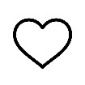 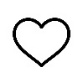   2. Clean your room.                                       16. Help someone.     3. Blow a kiss.                                                 17. Make a Valentine 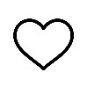 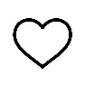  4. Say, “I love you.”                                         18. Put away clothes.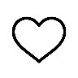 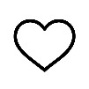  5. Help a family member.                              19. Sweep the floor.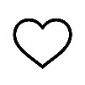 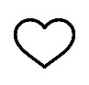  6. Hold the door for someone.                    20. Tell a joke.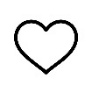  7. Say, “Thank you.”                                       21. Fold the laundry.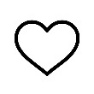 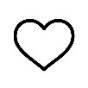   8. Give a Compliment .                                  22. Smile!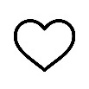 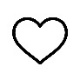   9. Give a hug.                                                23. Pick-up toys.                                                                                 10. Help a parent or sibling.                       24. Draw a picture.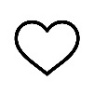 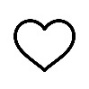 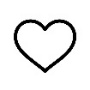 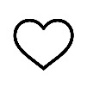  11. Share your toys.                                     25. Pick up litter.                                                                           12. Clean your room.                                  26.  Give a hug.                                                                                                                                                                     13. Say, “Goodnight.”                               27. Say, “I love you.”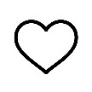 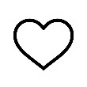 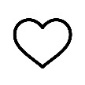 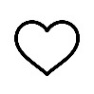    14. Set the table.                              28.  Clean your room.Happy Valentine’s Day!